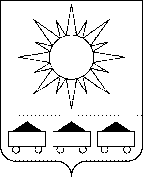 АДМИНИСТРАЦИЯАРТЕМОВСКОГО ГОРОДСКОГО ОКРУГАМУНИЦИПАЛЬНОЕ КАЗЕННОЕ УЧРЕЖДЕНИЕУПРАВЛЕНИЕ ОБРАЗОВАНИЯПРИКАЗот 14.10.2020г. А р т е м				    № 219Об утверждении Плана контрольных мероприятий по объективности проведения оценочных процедур в общеобразовательных учреждениях Артемовского городского округа на 2020-2021 учебный годВ соответствии с приказом министерства образования Приморского края                 от 16.09.2020 № 23а-993 «Об утверждении планов мониторингов в системе образования Приморского края», в целях получения объективных образовательных результатов обучающихся при проведении оценочных процедур в общеобразовательных учреждениях, руководствуясь Положением о казенном учреждении управлении образования администрации Артемовского городского округа, утвержденным решением Думы Артемовского городского округа от 30.11.2009 № 262 (в ред. решения Думы Артемовского городского округа от 28.09.2020 № 501),ПРИКАЗЫВАЮ: 1. Утвердить План контрольных мероприятий по объективности проведения оценочных процедур в общеобразовательных учреждениях Артемовского городского округа на 2020-2021 учебный год (Приложение 1).2. Контроль исполнения приказа возложить на заместителя начальника управления образования администрации Артемовского городского округа О.Д. Лукьянову.Начальник управления образования  Н.И. МакиенкоПлана контрольных мероприятий по объективности проведения оценочных процедур в общеобразовательных учреждениях Артемовского городского округа на 2020-2021 учебный годПриложение 1к приказу управления образования администрации Артемовского городского округаот 14.10.2020 № 219 №МероприятияСрокиОтветственные 1.Совещание с заместителями директоров по УВР «Повышение объективности проведения оценочных процедур»Октябрь 2020Управление образованияМБУО Центр образования 2.Разработка плана мероприятий («дорожная карта») по повышению уровня объективности процедур и результатов оценки качества образования и олимпиад школьников в общеобразовательных организацияхдо 15 ноября 2020 Заместители директоров по УВР 3.Сбор сведений о независимых наблюдателях проведения муниципального этапа всероссийской олимпиады школьниковОктябрь 2020МБУО Центр образования 4.Контроль объективности проведения муниципального этапа всероссийской олимпиады школьниковНоябрь 2020Управление образованияМБУО Центр образования 5.Сбор сведений о независимых наблюдателях проведения итогового сочинения в 11 классахНоябрь 2020МБУО Центр образования 6.Контроль объективности проведения итогового сочинения в 11 классах в МБОУ СОШ № 1, 2, 4, 10, 17, 31, 35 02.12.2020Управление образования МБУО Центр образования 7.Проведение мониторингов по математике, русскому языку, обществознанию, истории в 9-х, 10-х классахДекабрь 2020 – февраль 2021МБУО Центр образования 8.Сбор сведений о независимых наблюдателях проведения итогового собеседования в 9 классахЯнварь 2021МБУО Центр образования 9.Контроль объективности проведения итогового собеседования в 9 классах в МБОУ СОШ № 5, 6, 7, 8, 22, 33, гимназия № 2Февраль 2021Управление образования  МБУО Центр образования 10.Участие в проведение диагностических работах по функциональной грамотности в 5-х и 6-х классов Февраль 2021Управление образования  МБУО Центр образования Руководители ОУ 11.Сбор сведений о независимых наблюдателях проведения ВПРМарт 2021  МБУО Центр образования 12.Контроль объективности проведения ВПР в МБОУ СОШ № 3, 4, 5, 11, 16, 18, 19, 20, гимназия № 1Март-апрель 2021Управление образования  МБУО Центр образования 13.Осуществление выборочной проверки и перепроверки работ по ВПР на уровне ОУМарт-апрель 2021Руководители ОУ 14.Мониторинг обеспечения объективности оценочных процедур общеобразовательных учреждений по итогам 2020-2021 уч. года и анализ результатовдо 01.07.2021МБУО Центр образования 15.Разработка методических рекомендаций по повышению объективности оценочных процедур (с учетом результатов мониторинга обеспечения объективности оценочных процедур)до 01.08.2021МБУО Центр образования 16.Корректировка плана повышения квалификации педагогических работников на основе результатов оценочных процедур до 01.09.2021Управление образованияМБУО Центр образования 17.Оказание методической помощи школам с низкими образовательными результатами, учителям, имеющим профессиональные проблемы и дефицитыВ течение учебного годаМБУО Центр образования 18.Мониторинг показателей объективности процедур оценки качества образования и олимпиад школьниковДекабрь 2020Июль 2021МБУО Центр образования